 «Аптечные наркотики» — что это такое?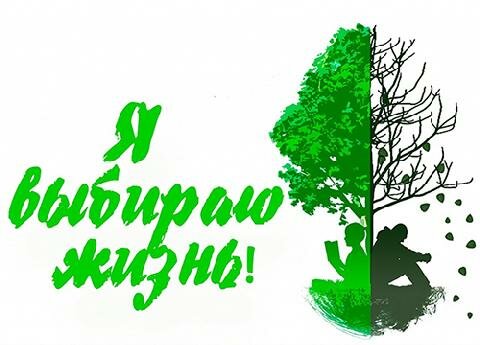 Под «аптечными наркотиками» понимают группу медицинских препаратов, которые разрешено свободно приобретать в аптеках. Для этого не требуется получать рецепт  от доктора. Это их неофициальное название. Некоторые из этих лекарственных средств оказываются фактически готовыми для употребления психоактивными веществами, которые используют ради получения эйфории и удовольствие. Другие являются исключительно сырьем, чтобы в домашних условиях готовить нелегальные одурманивающие смеси. Объединяет их то, что они способствуют развитию зависимости, избавиться от которой можно только после долгого и тяжелого лечения.Потребителей запрещенных веществ данные «аптечные наркотики» привлекают низкой стоимостью, к тому же достать их намного проще, чем нелегальные и более тяжелые наркотики.Фармацевтические препараты, находящиеся в аптеках в свободной продаже, оказывают соответствующее действие, даже при условии их приема в прописанных врачам дозах. Если начать принимать больше определенной инструкцией суточной нормы, существует высокий риск столкнуться с опасными и негативными побочными реакциями. Последствия могут быть самыми ужасными, вплоть до летального исхода. Рассматривать в данном случае каждую ситуацию нужно по отдельности, учитывая химический состав препарата, его индивидуальные особенности и свойства.Люди, которые приобретают подобные «аптечные наркотики», преследуют различные цели. Это может быть не только стремление ощутить эйфорию, но и снизить вес, расслабиться, стимулировать интеллектуальную деятельность.Администрация МОБУ СОШ № 4 имени В. Чикмезова рекомендует вам, уважаемые родители ознакомиться с памятками Антинаркотической комиссии Краснодарского края.